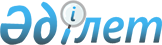 Қазақстан Республикасы Үкiметiнiң 1996 жылғы 13 желтоқсандағы N 1533 және 1997 жылғы 7 қаңтардағы N 14 қаулысына өзгерiстер енгiзу туралы
					
			Күшін жойған
			
			
		
					Қазақстан Республикасы Үкiметiнiң қаулысы 1997 жылғы 30 мамырдағы N 909. Күші жойылды - ҚР Үкіметінің 2005 жылғы 9 ақпандағы N 124 қаулысымен



      Қазақстан Республикасының Үкiметi қаулы етедi:



      Қазақстан Республикасы Үкiметiнiң кейбiр шешiмдерiне мынадай өзгерiстер енгiзiлсiн:



      1. "1997 жылға арналған реформаларды тереңдету жөнiндегi Қазақстан Республикасы Үкiметi шараларының кең ауқымды жоспары туралы" Қазақстан Республикасы Үкiметiнiң 1996 жылғы 13 желтоқсандағы N 1533 
 қаулысына 
:



      көрсетiлген қаулының "Реформаларды заңдық қамтамасыз ету" деген VII бөлiмiндегi, реттiк нөмiрi III



     "Ұжымдық шарттар     Заң жобасы,     1997 ж. Еңбекәлеуметминi,



     (келiсiмдер) туралы  Үкiмет қаулысы  мамыр   Қаржыминi, Эконом.



                                                  минi, Әдiлетминi

     деген жолдар мынадай редакцияда жазылсын:



     "Ұжымдық шарттар     Заң жобасы,     1997 ж. Еңбекәлеуметминi,



     (келiсiмдер) туралы  Үкiмет қаулысы  қараша  Қаржыминi, Эконом.



     жаңа редакция                                саудаминi,



                                                  Әдiлетминi"

     2. "Қазақстан Республикасы Үкiметiнiң 1997 жылға арналған Заң жобасы жұмыстарының жоспары туралы" Қазақстан Республикасы Үкiметiнiң 1997 жылғы 7 қаңтардағы N 14 
 қаулысымен 
 бекiтiлген Қазақстан Республикасы Үкiметiнiң 1997 жылға арналған Заң жобалары жұмыстарының жоспарында:



     реттiк нөмiрi 41 жолдар алынып тасталсын;



     реттiк нөмiрi 63а мынадай мазмұндағы жолдармен толықтырылсын:

  "63а Ұжымдық шарттар   Еңбекәлеуметминi, қазан қараша желтоқсан



       (келiсiмдер)      Қаржыминi, Эко.



       туралы жаңа       номсаудаминi,



       редакция          Әдiлетминi"



                         -------------



                         Үкiмет шешiмдерiн



                         әзiрлеудi үйлес.



                         тiру бөлiмi

    

  Қазақстан Республикасының




      Премьер-Министрi


					© 2012. Қазақстан Республикасы Әділет министрлігінің «Қазақстан Республикасының Заңнама және құқықтық ақпарат институты» ШЖҚ РМК
				